מסעות הבנים ומסעות האבותמים ראשונים: פרשת השבוע סוקרת את מסעות בני ישראל בארבעים שנות הנדודים במדבר. אך מסעות עם ישראל לא התחילו כאן ולא פסקו מכאן ואילך. נפנה לסקור מסעות אחרים, בפרט מסעות האבות בספר בראשית שאולי יכולים לשמש סימן למסעי הבנים, וההפך. נתמקד בפסוקים בהם מצוי השורש נס"ע.אֵלֶּה מַסְעֵי בְנֵי יִשְׂרָאֵל אֲשֶׁר יָצְאוּ מֵאֶרֶץ מִצְרַיִם לְצִבְאֹתָם בְּיַד מֹשֶׁה וְאַהֲרֹן: (במדבר לג א).וַיְהִי בְּנָסְעָם מִקֶּדֶם וַיִּמְצְאוּ בִקְעָה בְּאֶרֶץ שִׁנְעָר וַיֵּשְׁבוּ שָׁם: (בראשית יא ב).בראשית רבה לח ז פרשת נח – מסע דור הפלגה "ויהי בנסעם מקדם" (בראשית יא ב) - ... אמר רבי אלעזר ב"ר שמעון: הסיעו עצמם מקדמונו של עולם, אמרו: אי אפשינו לא בו ולא באלהותו.וַיִּסַּע אַבְרָם הָלוֹךְ וְנָסוֹעַ הַנֶּגְבָּה: (בראשית יב ט).רבי בחיי בן אשר בראשית יב ט – מסע רוחני דרומה "ויסע אברם הלוך ונסוע הנגבה". תכלית כל מסעותיו כולן שהיה נוסע וחונה פעם בזו ופעם בזו, לא היתה כונתו אלא לחלקו של יהודה שהיא בדרומה של א"י, והוא הר המוריה, זהו פשוטו. ונכלל בו עוד "הלוך ונסוע הנגבה" מדרגה אחר מדרגה, מסע אחר מסע, תנועת הנפש השכלית והשקט הגוף, ומזה אמר תחלה "ויט אהלה", ואמר עוד בסמוך: "ויאהל אברם ויבא וישב". וכל מסעות אלו כדי להשיג השגת נבואתו של אל שדי, הוא כנוי של אל"ף דל"ת שהשיג שכולל אותו הנגבה, וע"כ יזכרנו תמיד בדבריו: אדני ה' מה תתן לי, אדני ה' במה אדע.וַיֵּלֶךְ לְמַסָּעָיו מִנֶּגֶב וְעַד בֵּית אֵל עַד הַמָּקוֹם אֲשֶׁר הָיָה שָׁם אָהֳלֹה בַּתְּחִלָּה בֵּין בֵּית אֵל וּבֵין הָעָי: (בראשית יג ג).רש"י בראשית פרק יג פסוק ג – חזרה על אותן אכסניותוילך למסעיו - כשחזר ממצרים לארץ כנען היה הולך ולן באכסניות שלן בהם בהליכתו למצרים. למדך דרך ארץ שלא ישנה אדם מאכסניא שלו. דבר אחר: בחזרתו פרע הקפותיו. בראשית רבה מ ו פרשת לך לך – מסעי האבות סימן למסעי הבנים אמר הקב"ה לאברהם אבינו: צא וכבוש את הדרך לפני בניך. אתה מוצא כל מה שכתוב באברהם, כתיב בבניו: באברהם כתיב: "ויהי רעב בארץ" (בראשית יב י), בישראל כתיב: "כי זה שנתים הרעב בקרב הארץ" (שם מה ו) ... באברהם כתיב: "והרגו אותי ואותך יחיו" (שם יב יב) ובישראל כתיב: "כל הבן הילוד היאורה תשליכוהו" (שמות א כב) ... באברהם כתיב: "ויהי כבוא אברם מצרימה" (בראשית יב יד), ובישראל כתיב: "ואלה שמות בני ישראל הבאים מצרימה" (שמות א א) ... באברהם כתיב: "ויצו עליו פרעה אנשים וישלחו אותו" (בראשית יב כ), ובישראל כתיב: "ותחזק מצרים על העם למהר לשלחם" (שמות יב לג). באברהם כתיב: "וילך למסעיו", ובישראל כתיב: "אלה מסעי בני ישראל".וַיִּבְחַר לוֹ לוֹט אֵת כָּל כִּכַּר הַיַּרְדֵּן וַיִּסַּע לוֹט מִקֶּדֶם וַיִּפָּרְדוּ אִישׁ מֵעַל אָחִיו: (בראשית יג יא).בראשית רבה מא ז פרשת לך לך – לוט מסיע עצמו מאברהם"ויסע לוט מקדם" - הסיע עצמו מקדמונו של עולם, אמר: אי אפשי לא באברם ולא באלוהו.וַיִּסַּע מִשָּׁם אַבְרָהָם אַרְצָה הַנֶּגֶב וַיֵּשֶׁב בֵּין קָדֵשׁ וּבֵין שׁוּר וַיָּגָר בִּגְרָר: (בראשית כ א). וַיֹּאמֶר נִסְעָה וְנֵלֵכָה וְאֵלְכָה לְנֶגְדֶּךָ: (בראשית לג יב). מדרש תנחומא (בובר) פרשת תרומה סימן ז – מסעי יעקב ועשוכך עשו אמר ליעקב: "נסעה ונלכה וגו' " (בראשית לג יב) - נהלך שנינו בעולם. אמר לו יעקב טול עולמך ועבור, שנאמר: "יעבור נא אדוני לפני עבדו וגו' עד אשר אבוא אל אדוני שעירה" (בראשית לג יד). וְיַעֲקֹב נָסַע סֻכֹּתָה וַיִּבֶן לוֹ בָּיִת וּלְמִקְנֵהוּ עָשָׂה סֻכֹּת עַל כֵּן קָרָא שֵׁם הַמָּקוֹם סֻכּוֹת: (בראשית לג יז).בראשית רבה עח טז פרשת וישלח – מסע יעקב וישיבתו בסוכות"ויעקב נסע סכותה", כמה שנים עשה אבינו יעקב בסוכות? ר' אבא אמר י"ח חודש: סוכות, ובית, וסוכות, ובבית אל ששה חדשים. ר' ברכיה בשם ר' לוי אמר: כל אותן חדשים שעשה בבית אל היה מכבד את עשו באותו דורון.וַיִּסָּעוּ וַיְהִי חִתַּת אֱלֹהִים עַל הֶעָרִים אֲשֶׁר סְבִיבוֹתֵיהֶם וְלֹא רָדְפוּ אַחֲרֵי בְּנֵי יַעֲקֹב: (בראשית לה ה).בראשית רבה פא ד פרשת וישלח – מסע מלחמת בני יעקב ובני ישראל"וַיִּסָּעוּ וַיְהִי חִתַּת אֱלֹהִים עַל הֶעָרִים אֲשֶׁר סְבִיבוֹתֵיהֶם וְלֹא רָדְפוּ אַחֲרֵי בְּנֵי יַעֲקֹב" (בראשית לה ה), א"ר שמואל: בשלשה מקומות נתכנסו אומות העולם לעשות מלחמה עם בני יעקב ולא הניח להם הקב"ה. דכתיב: "וַיִּסָּעוּ וַיְהִי חִתַּת אֱלֹהִים וכו' ". שנית, בימי יהונתן, שנאמר: "וַתִּרְגַּז הָאָרֶץ וַתְּהִי לְחֶרְדַּת אֱלֹהִים" (שמואל א יד טו). שלישית, בימי יהושע. בקשו לרדוף ולא הניח הקב"ה להם. והיכן נתכנסו? בחצור, דכתיב: "רק כל הערים העומדות על תלם לא שרפם ישראל זולתי את חצור לבדה שרף יהושע" (יהושע יא יג)  ר' אלעזר אמר: במסורת שְׂרָפָהּ, הקב"ה אמר למשה ומשה אמר ליהושע.וַיִּסַּע יִשְׂרָאֵל וַיֵּט אָהֳלֹה מֵהָלְאָה לְמִגְדַּל עֵדֶר: (בראשית לה כא).וַיֹּאמֶר הָאִישׁ נָסְעוּ מִזֶּה כִּי שָׁמַעְתִּי אֹמְרִים נֵלְכָה דֹּתָיְנָה וַיֵּלֶךְ יוֹסֵף אַחַר אֶחָיו וַיִּמְצָאֵם בְּדֹתָן: (בראשית לז יז). רש"י בראשית לז יז – הסעה מאחוות אחיםנסעו מזה - הסיעו עצמן מן האחוה: נלכה דתינה - לבקש לך נכלי דתות שימיתוך בהם. ולפי פשוטו שם מקום הוא, ואין מקרא יוצא מדי פשוטו.וַיִּסַּע יִשְׂרָאֵל וְכָל אֲשֶׁר לוֹ וַיָּבֹא בְּאֵרָה שָּׁבַע וַיִּזְבַּח זְבָחִים לֵאלֹהֵי אָבִיו יִצְחָק: (בראשית מו א).בראשית רבה צד ד פרשת ויגש - "ויסע ישראל וכל אשר לו ויבא בארה שבע" ... שהלך לקוץ ארזים שנטע אברהם זקינו בבאר שבע.וַיִּסְעוּ בְנֵי יִשְׂרָאֵל מֵרַעְמְסֵס סֻכֹּתָה כְּשֵׁשׁ מֵאוֹת אֶלֶף רַגְלִי הַגְּבָרִים לְבַד מִטָּף: (שמות יב לז). שבת שלוםחזק חזק ונתחזק מחלקי המיםמים אחרונים: המסע לארץ ישראל בימינו עם המים האחרונים שנותרו בכד.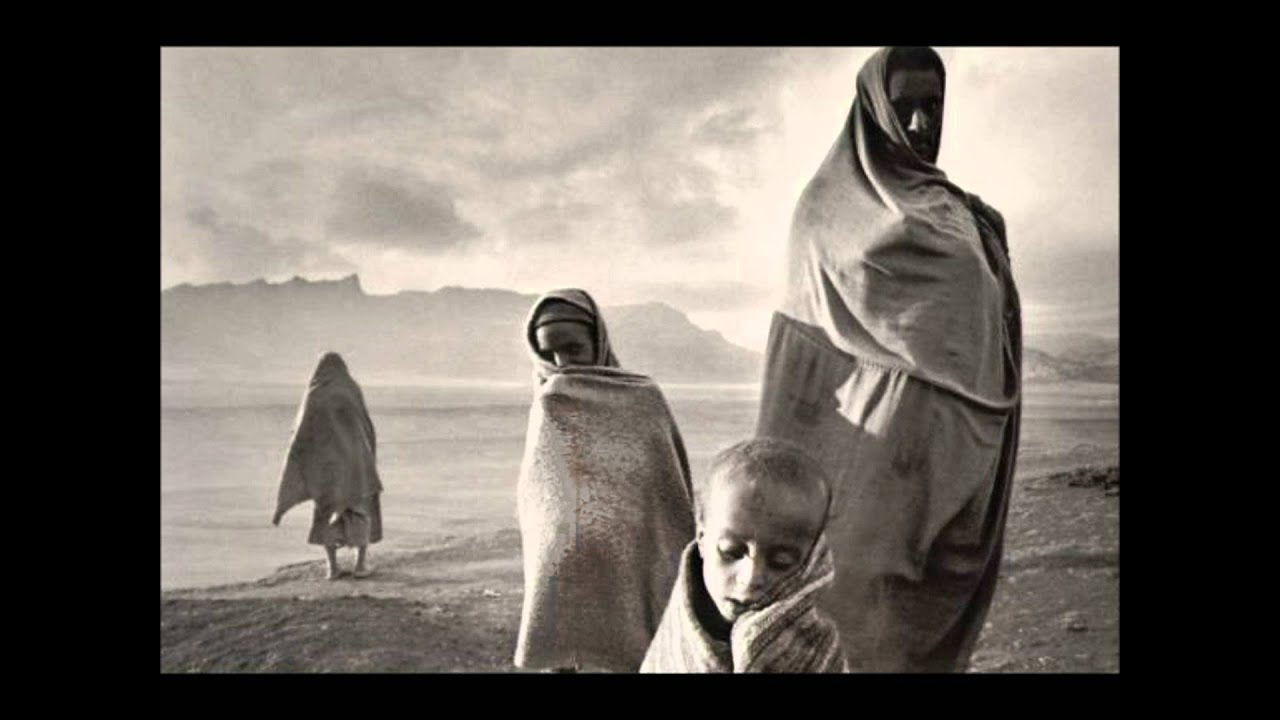 המסע לארץ ישראל – שלמה גרוניך ומקהלת שבא